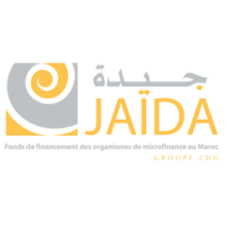 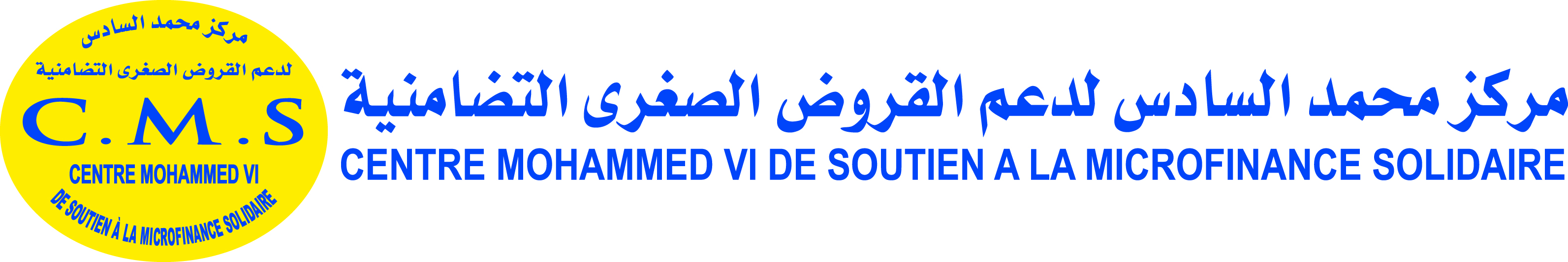 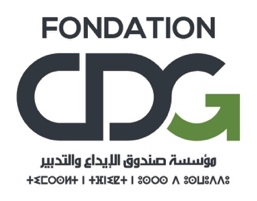 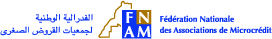 Formulaire de candidature Signature et cachet de l’organisme                                                                                                                            Signature du porteur de projetProgramme d’appui aux AGR par le Microcrédit pour le soutien à la création de la micro-entreprise jeuneInformations sur l’Association de MicrocréditInformations sur l’Association de MicrocréditNom de l’Association :Nom de l’Association :Responsable de projet :Contact : Tél. & E-mailResponsable de projet :Contact : Tél. & E-mailInformations sur le candidatInformations sur le candidatNom :PhotoPrénom :PhotoDate de naissance :PhotoLieu de naissance :PhotoCIN :	Téléphone :	
Adresse Professionnelle :CIN :	Téléphone :	
Adresse Professionnelle :Situation matrimoniale : Célibataire                                         Marié                                                       Veuf                                                             Divorcé Avec enfants                                     Habite seul                                               Habite avec les parentsSituation matrimoniale : Célibataire                                         Marié                                                       Veuf                                                             Divorcé Avec enfants                                     Habite seul                                               Habite avec les parentsProfil du candidat : Niveau scolaire :                                 Primaire                                                    Secondaire                                                  Supérieur                       Autres : … Profil du candidat : Niveau scolaire :                                 Primaire                                                    Secondaire                                                  Supérieur                       Autres : … AnnexesAnnexe 1 : Ressources Humaines et organisationAnnexe 2 : Matières PremièresAnnexe 3 : Equipement et machinesAnnexe 4 : RevenusAnnexe 5 : Sources de financementNB : La Fondation CDG, le CMS, la FNAM et le Fonds Jaïda ainsi que les Associations de Microcrédit (AMC) concernés par la 6ème édition du Programme National d’Appui aux Activités Génératrices de Revenus via le Microcrédit, collectent et traitent les données à caractère personnel des candidats ayant soumis leurs candidatures.Seules ces parties sont habilitées à accéder à ces données.Conformément à la loi n°09-08 relative à la protection des personnes physiques à l’égard du traitement des données à caractère personnel, les candidats éligibles à ce programme bénéficient d’un droit d’accès, de rectification et d’un droit d’opposition pour motif légitime au traitement de leurs données à caractère personnel en contactant les partenaires par mail sur leurs adresses respectives : fondationcdg@cdg.macontact@cmsms.org.majaida@cdg.macontact@fnam.co.maDéclaration de l’AMC sur la fiabilité des informations :Je certifie exacts et sincères les renseignements donnés dans ce dossier.Date :……………………………….Nom de la personne dûment habilitée à faire concourir le candidat ………………………………………………….. AnnexesAnnexe 1 : Ressources Humaines et organisationAnnexe 2 : Matières PremièresAnnexe 3 : Equipement et machinesAnnexe 4 : RevenusAnnexe 5 : Sources de financementNB : La Fondation CDG, le CMS, la FNAM et le Fonds Jaïda ainsi que les Associations de Microcrédit (AMC) concernés par la 6ème édition du Programme National d’Appui aux Activités Génératrices de Revenus via le Microcrédit, collectent et traitent les données à caractère personnel des candidats ayant soumis leurs candidatures.Seules ces parties sont habilitées à accéder à ces données.Conformément à la loi n°09-08 relative à la protection des personnes physiques à l’égard du traitement des données à caractère personnel, les candidats éligibles à ce programme bénéficient d’un droit d’accès, de rectification et d’un droit d’opposition pour motif légitime au traitement de leurs données à caractère personnel en contactant les partenaires par mail sur leurs adresses respectives : fondationcdg@cdg.macontact@cmsms.org.majaida@cdg.macontact@fnam.co.maDéclaration de l’AMC sur la fiabilité des informations :Je certifie exacts et sincères les renseignements donnés dans ce dossier.Date :……………………………….Nom de la personne dûment habilitée à faire concourir le candidat ………………………………………………….. 